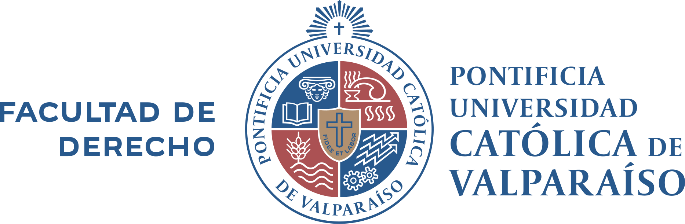 CIRCULAR INFORMATIVA EXAMEN DE LICENCIATURANOVENO PERIODO DE INSCRIPCIONESSin perjuicio de lo contemplado en la Resolución N°13/2020-F, que regula los aspectos vigentes vinculados a la rendición de los exámenes de licenciatura durante el período de suspensión de actividades presenciales en la Universidad, al igual que en periodos anteriores, se pone en conocimiento de los egresados y egresadas, lo que sigue:Durante un término que se extenderá entre el día de hoy y el miércoles 2 de junio, los egresados que así lo deseen, podrán manifestar al correo decanato.derecho@pucv.cl su intención de rendir su examen de licenciatura en modalidad remota, sin necesidad de acompañar antecedentes que funden su solicitud. Esta comunicación podrá realizarse tanto por aquellos egresados que estén inscritos para rendir su examen de licenciatura como por aquellos que sin estarlo quieran acceder a rendirlo durante este periodo en modalidad remota. Para efectos de disponer las fechas de rendición, se respetará el orden de inscripción de los egresados que a la fecha ya se encuentren inscritos para rendir su examen de licenciatura.En todo lo relativo a la notificación y a la anticipación mínima de esta respecto de la fecha del examen, se estará a lo dispuesto en el Reglamento del Examen de Licenciatura, según Resolución Nos. 31/2017-F y 18/2017-D, de 20 de julio de 2017.La evaluación será rendida mediante el programa de reuniones virtuales “Zoom”, herramienta que el egresado deberá instalar y probar en su computador de forma previa al examen.A partir de este periodo que comienza, se implementarán medidas para admitir la participación de invitados o asistentes, previa inscripción de estos. Al efecto, una vez que se cierre este periodo de inscripciones, se enviará un correo a los egresados que se encuentren inscritos en lista de espera para rendir su respectivo examen de licenciatura, a fin de que puedan inscribirse para participar como espectadores hasta en un examen por ronda.Valparaíso, 26 de mayo de 2021